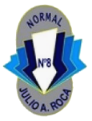 CRONOGRAMA – 1er CUATRIMESTRE 2023CRONOGRAMA – 1er CUATRIMESTRE 202306/02Presentación de todo el personal/Inicio del período escolar 202306/02 al 10/02Jornadas de análisis institucional sobre propuestas para la formación docente07/02 al 9/02Inscripción para rendir en condición de LIBRES13/02 al 17/02 Mesas de exámenes 1° llamado22/02 al 28/02Mesas de exámenes 2° llamado22/02Publicación de oferta horaria 1º cuatrimestre 2022Hasta el 13/02Inscripción Online/ Preinscripción ingresantes Del 27/2 al 10/3Curso Introductorio para ingresantes02/03Reunión obligatoria para cursar Talleres 3 a 6 del CFPP (ambas carreras), y Talleres de prácticas EDI. Entrega de formularios de inscripción a las coordinadoras – 18:00 hs6/03Inscripción presencial a Instancias Curriculares – Ingresantes 2020 y anteriores 7/03 y 8/03Inscripción presencial a Instancias Curriculares – Ingresantes 2021 y posteriores9/03Inscripción presencial a Instancias Curriculares – Todos los que no pudieron hacerlo los días anteriores. 9/03Presentación de solicitudes para cursar como volantes en otras Instituciones (la documentación con la autorización se entregará el lunes 13/03)10/03Trabajo de inscripción en Bedelía. No se atenderá al Público15/03Inscripción a Ingresantes (actividad dentro del curso introductorio)16/03 y 17/03Recepción de solicitudes para cursar como alumno/a volante de estudiantes de otras instituciones13/03Inicio de cursada de los Talleres del Tramo II y III del CFPP-PEP y PEI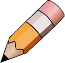 20/03 al 30/06Cursada 1er Cuatrimestre 2023 para el resto de las instancias curriculares20/03 al 23/03Solicitudes de modificación de inscripción13/041º Espacio para la Mejora Institucional (EMI)8 al 12/051º Jornada de ESI30/06Último día para entrega de Calificaciones - Materias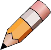 14/07Último día para entrega de Calificaciones - Talleres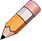 26/06 al 30/06Inscripción para rendir en condición de LIBRES10/07 al 14/07Exámenes Finales 1er Llamado 17/07 al 28/07RECESO ESCOLAR31/7 al 04/08Exámenes Finales 2do Llamado